Лекция №718.10.2021Степень положительного числаСтепень с рациональным показателем, её свойства. Степень с иррациональным показателем. Показательная функция.Степень с рациональным показателем, её свойства. 

Выражение аn определено для всех а и n, кроме случая а=0 при n≤0. Напомним свойства таких степеней.

Для любых чисел а, b и любых целых чисел m и п справедливы равенства:am*an=am+n;am:аn=am-n (а≠0);(аm)n = аmn;(ab) n = an*bn;(b≠0);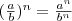 а1=а; а0=1 (а≠0).


Последнее равенство означает (по определению корня n-й степени), что число  должно быть корнем п-й степени из числа аm.

Определение. 

Степенью числа а>0 с рациональным показателем r=, где m — целое число, а n — натуральное (n > 1), называется число 

Итак, по определению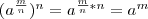 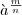 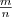 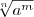  (1)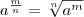 

Степень числа 0 определена только для положительных показателей; по определению 0r = 0 для любого r>0.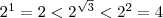 

и, значит,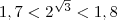 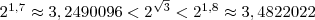 


Показательная функция.При a > 0, a =  1, определена функция y = a x , отличная от постоянной. Эта функция наывается показательной функциейс основанием a. 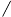 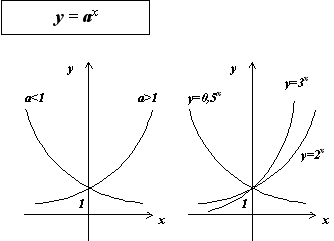 Основные свойства показательной функции y = a x при a> 1:Область определения функции - вся числовая прямая.Область значений функции - промежуток (0;+).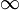 Функция строго монотонно возрастает на всей числовой прямой, то есть, если x1< x2 , то ax1 < ax2 .При x = 0 значение функции равно 1.Если x > 0 , то a x > 1 и если x < 0, то 0 < a < 1.Основные свойства показательной функции y = a x при 0 < a < 1:Область определения функции - вся числовая прямая.Область значений функции - промежуток (0;+).Функция строго монотонно возрастает на всей числовой прямой, то есть, если x1< x2 , то ax1 > ax2 .При x = 0 значение функции равно 1.Если x > 0 , то 0 < a < 1 и если x < 0, то a x > 1.К общим свойствам показательной функции как при0 < a < 1, так и при a > 1 относятся:ax1 ax2 = ax1+ x2, для всех x1 и x2.a−x=(ax)−1=1ax  для любого x.nax=axn  для любого x и любого nNn=1 .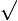 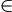 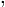 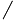 (ab)x = ax bx для любых a, b > 0; a,b=1 .(ba)x=bxax  для любых a, b > 0; a,b=1 .ax1 = ax2, то x1 = x2.Домашнее задание: № 4.60 . с.144 п.4.8